Meiner Meinung nach …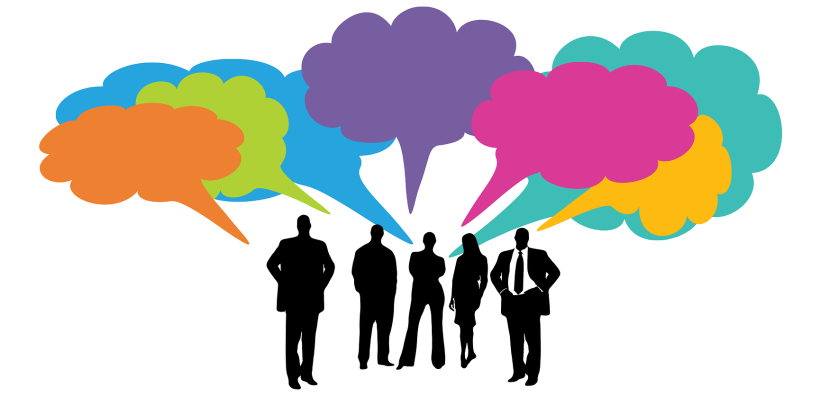    Denk über diese Themen nach. Sag deine Meinung und begründe sie.Lehrer sind für das eigentlichen Lernen nicht notwendig.Smartphone verbessern unsere Lebensqualität.Die besten Sachen im Leben sind kostenlos.Menschen fühlen sich mit Haustieren nicht einsam.Erst stirbt der Wald und dann stirbt der Mensch.Die Religion hat den Einfluss auf die Menschen verloren.Wenn man Geld hat, stehen einem alle Wege offen.Online Shopping kann einen gemütlichen Einkaufsbummel nicht ersetzen.Viele Frauen erreichen die höchsten Positionen in Politik und in Wirtschaft.Durch die Computertechnik haben die Menschen mehr Freizeit.